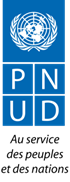 NOTICE DE SELECTIONRecrutement d’un (e) Consultant(e) International (e) Expert médico-légalRéférence du dossier : 065/IC-INTERNAT/CAP/2018Délai de réception des offres :  16 novembre 2018.Pays				: République Démocratique du Congo – RDCIntitulé de la mission              :  Expertise médico -légalType de Contrat                       : Contrat  Individuel Niveau de poste et d’expérience : International Durée de la mission	: 3 moisType et Lieu d’affectation	: Kananga avec des déplacements dans les provinces de l’estPrière envoyer vos propositions (propositions technique et financière) dûment signées à l’adresse e-mail soumission.goma@undp.org avec mention de la référence et intitulé du dossier. Votre proposition devra être reçue au plus tard le  16 novembre 2018. N’hésitez pas à écrire à l’adresse soumission.goma@undp.org pour toute information complémentaire. Les offres sont publiées sur les sites suivants du PNUD :   http://procurement-notices.undp.org/view_notice.cfm?notice_id=48963Les Termes de Référence sont joints en annexe 01 de cette notice pour plus de détail sur la mission. Ils décrivent principalement le contexte de la mission, les responsabilités assignées à la mission, les produits attendus de la mission ainsi que le profil des candidats recherchés.Documents constitutifs de l’Offre :Pour démontrer leurs qualifications, les candidats devront soumettre une offre qui comprendra les documents suivants :Les offres incomplètes seront rejetées. Le soumissionnaire retenu de 65 ans ou plus sera appelé à présenter un certificat médical complet ainsi qu´un certificat d’aptitude physique à travailler et à voyager. Les frais des examens seront à sa charge et le rapport médical devra être approuvé par un médecin approuvé par les Nations Unis. Le soumissionnaire retenu et étant en même temps employé d’une Administration Publique sera appelé à présenter aussi un document de mise en disponibilité. EvaluationL’évaluation des offres se déroule en deux temps. L’évaluation des propositions techniques est achevée avant l’ouverture et la comparaison des propositions financières.Le marché sera attribué au/à la Consultant (e) ayant présenté le meilleur score combiné (rapport qualité/prix, évaluation cumulative).  Les propositions techniquesElles sont évaluées sur des critères suivants en rapport avec les termes de référence :Pour information, la proposition technique sera évaluée sur son degré de réponse par rapport aux termes de référence et sur la base des critères suivants :Seront jugées qualifiées, les propositions techniques qui obtiendront 70% de la note maximale de 100 points ; cette note technique sera pondérée a 70%.Les propositions financièresLe/la Consultant (e) fait sa proposition financière suivant le Tableau des coûts. Il doit proposer un montant forfaitaire et présenter dans le Tableau des coûts la ventilation de ce montant forfaitaire.Le consultant devra inclure tous les frais lui permettant d’exécuter la mission suivant la durée prévue. Les paiements seront effectués sur la base de la production des livrables tels que mentionnés dans les termes des références.Dans une deuxième étape du processus d’évaluation, les enveloppes financières seront ouvertes et les offres financières comparées ; une note financière sera calculée pour chaque proposition sur la base de la formule :Note financière A = [(Offre financière la moins disante)/Offre financière de A] x 30Les Consultants (es) avec le cumul de notes (Technique pondérée + Financière) le plus élevé seront retenu pour le contrat.Contractualisation Des Contrats Individuels seront signés directement avec les consultants (es) identifié (es)Ou encore, à la demande du consultant identifié telle qu’il va le mentionner dans la lettre d’offre, un contrat “Reimbursable Loan Agreement” (RLA) sera signé directement avec la firme (ou cabinet ou structure) dont il va transmettre les coordonnées et documents s’il se trouve être employé régulièrement par cette firme au moment de la contractualisation avec le PNUD.  N.B. : Les consultants sont tenus de se renseigner sur les Conditions Générales des Contrats Individuels (annexe 1). ANNEXESAnnexe 1 - Terme de Références de la mission Annexe 2 – Lettre d’offre à remplir Annexe 3 – Tableau des Coûts Annexe 4 - Conditions générales des Contrats Individuels :Les annexes peuvent être téléchargés à partir du lienhttp://procurement-notices.undp.org/view_notice.cfm?notice_id=48963OffreDocumentsDescriptionFormePartie 1 : Offre TechniqueLa lettre d’offreLa lettre d’offre (Offer letter) dûment remplie et signée Lettre d’Offre – voir Annexe 2.Partie 1 : Offre TechniqueNote méthodologique pour l’exécution de la mission attendue Pas de formulaire spécifique pour la méthodologiePartie 1 : Offre TechniqueNote méthodologique pour l’exécution de la mission attendue Pas de formulaire spécifique pour la méthodologiePartie 1 : Offre TechniqueNote méthodologique pour l’exécution de la mission attendue Une note méthodologique simple et bien structurée décrivant de manière concise l’approche méthodologique qui sera adoptée pour réaliser la mission et mettant en avant l’expérience du consultant dans le domaine spécifique Pas de formulaire spécifique pour la méthodologiePartie 1 : Offre TechniqueCurriculum VitaeUn curriculum Vitae incluant surtout votre expérience des missions similaires et indiquant au moins 3 (trois) personnes de référence.Partie 1 : Offre TechniqueDes preuves documentées des qualifications :Joindre à votre offre les attestations/certificats des expériences spécifiques dans le domaine ;Fournir un tableau reprenant les noms des projets /activités, durée de la mission, par rapport à ce domaine, et le nom du client.(Pas de formulaire spécifique)Partie 1 : Offre TechniqueDiplômesTransmettre une(les) copies du (des) diplômes (Pas de formulaire spécifique)Partie 2: Offre FinancièreTableau des coûtsRemplir le tableau des coûtsSpécifier le tarif journalier de vos honoraires incluant tous les autres frais en dollars USDVoir Annexe 3Critères PointsLe/la soumissionnaire a-t-il/elle un diplôme de doctorat (Bac+7) en médecine avec spécialisation en médecine légale 10Le/la soumissionnaire a-t-il/elle une d´expérience d’au moins 5 années continues comme expert médico-légal auprès d’une institution judiciaire pénale, d’une agence ou d’une organisation nationale ou internationale ? 20Le/la soumissionnaire a-t-il/elle une expérience solide en matière d’enquêtes et poursuite sur des violations graves des droits humains, droit pénal international et du droit international humanitaire. 20La méthodologie et le chronogramme proposés sont-ils cohérents et réalistes pour garantir l’atteinte des résultats attendus de la mission ?30Le/la soumissionnaire a-t-il/elle une expérience avérée dans la gestion ou l’exploration des fosses communes dans le cadre d’une enquête sur des violations graves des droits de l’homme et du droit pénal international20Total note technique 100